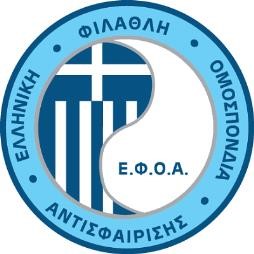 Προκήρυξη Υποβολής Προσφορών Σκοπός : Παγκόσμιο Πρωτάθλημα Αντισφαίρισης – Davis Cup 03-04.02.2024Τόπος διεξαγωγής: Ολυμπιακό Γυμναστήριο Άνω Λιοσίων Ημερομηνίες διεξαγωγής: 03-04.02.2024Ημερομηνία ανάρτησης: 11-01-2024Ημερομηνία κατάθεσης προσφορών: Τετάρτη 17-01-2024 Αντικείμενο :  ΑΣΦΑΛΙΣΤΙΚΗ ΚΑΛΥΨΗ  ΑΘΛΗΤΩΝ-ΣΥΝΟΔΩΝ-ΘΕΑΤΩΝΥΠΗΡΕΣΙΕΣ ΑΣΦΑΛΙΣΤΙΚΗΣ ΚΑΛΥΨΗΣΕίδος ασφαλιστικής κάλυψης: Αστική ευθύνη τρίτωνΑσφαλιζόμενα ποσά: Ανώτατο όριο Ευθύνης: € 1.500.000,00Διάρκεια ασφαλιστικής κάλυψης: από Παρασκευή 26-01-2024 έως και Δευτέρα 05-02-2024  Αριθμός αθλητών-συνοδών:  36Θεατές:8.500 άτομα ημερησίως Προσωπικό υποστήριξης: περίπου 100 άτομαΣΥΝΑΨΗ ΣΥΜΒΑΣΗΣ - ΤΡΟΠΟΣ ΠΛΗΡΩΜΗΣ  Με τον επιλεγέντα ανάδοχο θα υπογραφεί σχετική σύμβαση, η οποία μεταξύ άλλων θα προβλέπει ότι το συμβατικό αντάλλαγμα θα καταβληθεί κατά το χρόνο υπογραφής του συμβολαίου με την έκδοση σχετικού παραστατικού του αναδόχου. ΕΜΠΕΙΡΙΑΟ προσφέρων θα πρέπει να είναι αδειοδοτημένη ασφαλιστική εταιρεία.ΟΙΚΟΝΟΜΙΚΗ ΠΡΟΣΦΟΡΑ Η οικονομική προσφορά κάθε ενδιαφερόμενου υποβάλλεται μέχρι την Τετάρτη 17-01-2024 και ώρα 15.00 στα γραφεία της ΕΦΟΑ (Υμηττού 267 2ος όροφος - υπεύθυνη παραλαβής προσφορών κα Νατάσα Παπαδημητρίου) σε κλειστό σφραγισμένο φάκελο. Για την παραλαβή κάθε υποβαλλόμενης προσφοράς θα υπογράφεται απόδειξη παραλαβής με την οποία θα πιστοποιείται και η κατάθεση της προσφοράς σε κλειστό σφραγισμένο φάκελο. Σε περίπτωση εκπρόθεσμης υποβολής ή υποβολής προσφοράς με οποιοδήποτε άλλο τρόπο ή υποβολής προσφοράς σε μη κλειστό φάκελο η προσφορά του ενδιαφερομένου απορρίπτεται χωρίς την οποιαδήποτε αξιολόγηση και δεν λαμβάνεται υπόψη.  ΕΠΙΦΥΛΑΞΗ: Η ΕΦΟΑ διατηρεί το δικαίωμα μη ολοκλήρωσης ή ακύρωσης της παρούσας προκήρυξης ή ανάκλησης του προκηρυχθέντος διαγωνισμού αζημίως, σε περίπτωση που δεν παρασχεθούν οι απαιτούμενες άδειες τελέσεως του πρωταθλήματος. Επιπρόσθετα, κάθε ενδιαφερόμενος υποχρεούται να συμμορφούται με οποιαδήποτε προϋπόθεση που θα περιλαμβάνεται στη σχετική άδεια τέλεσης των αγώνωνΔΙΕΥΚΡΙΝΙΣΕΙΣ – ΠΛΗΡΟΦΟΡΙΕΣ:Κάθε ενδιαφερόμενος δύναται να υποβάλει έγγραφα αιτήματα παροχής διευκρινίσεων / πληροφοριών μέσω σχετικού ηλεκτρονικού μηνύματος στο e-mail info@efoa.gr  υπόψη Επιτροπής Υλικού και Προμηθειών. Θα καταβληθεί κάθε δυνατή προσπάθεια για την άμεση παροχή των αιτουμένων διευκρινίσεων – πληροφοριών.   Η ΕΠΙΤΡΟΠΗ ΥΛΙΚΟΥ & ΠΡΟΜΗΘΕΙΩΝΤΗΣ Ε.Φ.Ο.Α.